КВН по математике для 2–-х классовЦель: Доставить детям радость и удовольствие от игр развивающей направленности. Развивать умение классифицировать и обобщать геометрические фигуры по двум, трем, четырем признакам. Развивать логическое мышление, воображение, речь. Совершенствовать умение составлять целое из частей, определять числовой ряд по часовой стрелке. Воспитывать дружеские взаимоотношения, выручку, желание помочь друзьям по команде.Участвуют две команды по 10 человек, двое ведущих. У каждой команды – отличительная форма – футболки красного и зеленого цвета, название, девиз, приветствие. Приглашены родители от каждого класса.Ход мероприятияРебята исполняют Гимн математикеЧтоб водить корабли. Чтобы в небо взлететьНадо многое знать, И при этом, и при том,Вы заметьте-ка, Очень важная наука МА-те-ма-ти-ка!Почему корабли. Не садятся на мель,А по курсу идут. Сквозь туман и метель?Потому что, потому что, Вы заметьте-каКапитанам помогает  МА-те-ма-ти-ка!Чтоб врачом, моряком. Или летчиком стать.Надо прежде всего. Математику знать.И на свете нет профессий. Вы заметьте-ка,Где бы вам не пригодилась. Математика!( дать детям выучить на мотив КВН)Учитель:  Внимание! Внимание!  Приглашаем всех мальчишек, и девчонок отправиться, в веселую страну. Не забудьте взять с собой быстроту мысли, находчивость, смекалку.Ведущий 1: Не в театральном представлении, А среди наших школьных стен Мы увидим сейчас веселый Математический КВН. Ведущий 2:Уже готово все к сраженью Команды лишь сигнала ждут. Одну минуточку терпенья 
Я вам представлю грозный суд.(представление жюри)Ведущий 1:Болельщиков предупреждаем, Что встреча будет горяча И поэтому мы вам желаем 
Болеть без вызова врача.Болельщикам за правильный ответ будут даваться фишки, а потом в конце игры приплюсует к баллам команды. (выдаются фишки)Учитель: I конкурс. Приветствие  Приветствие 2-го «А» класса.Наша команда: " Умники”.  Наш девиз: Мы команда хоть куда! Нас удача ждет всегда!Давно уже мы с вами не встречались. И, наконец, настал, друзья, тот час
И даже если вы сейчас сильнее. Мы очень рады видеть вас.
В КВН играть мы рады. И в жару, и в холода
Пораженье иль победа. – Это вовсе не беда.
Мы будем петь и веселиться. Отгадывать, шутить, острить
И пусть жюри определит. Того из нас, кто победит.
Болельщиков наших попросим. Активней поддерживать нас
Уверены, что вы тоже хотите. Чтоб мы победили сейчас.Приветствие 2-го «Б» класса. Вас приветствует команда “Знайки”. Наш девиз: ”Мы будем мыслить, убеждать, Идя к финалу, побеждать. Друзья, приветствовать мы рады. Вас всех на встрече КВН
Другой награды нам не надо. Победу мы хотим взамен!
Чтоб имя дать своей команде. Пятерку в степень возвели
Лежит пятерка в основании. Успеха, что ни говори!
Соперникам нашим. Огромный привет. Везенья и счастья,
Улыбок букет. Хотя противники сильны,
Но мы не лыком шиты тоже. Хоть Пифагора мы моложе. Зато удалы и сильны.Ведущий 1: Второй конкурс начинаем. Победителей узнаем. Здесь задачки и загадки. За разгадку – вам награда.Ведущий 2: Думал я, что все науки изучают так, от скуки. Но удача подвернулась и задачи улыбнулись.2-й конкурс. Разминка. Команды получают по три вопроса, на каждый вопрос дается 1 минута, за правильный ответ на вопрос начисляется один балл. Максимальная оценка конкурса 3 балла. 1) Около столовой, где обедали лыжники, пришедшие из похода, стояли 8 лыж, а в снег было воткнуто 8 палок. Сколько лыжников ходило в поход? Ответ:4 лыжников.2) Бабушка вязала внукам шарфы и варежки. Всего она связала 3 шарфа и 6 варежек. Сколько внуков у бабушки? Ответ: 3 внука.3. Конкурс художников. От каждой команды по одному человеку.1. Нарисовать одновременно двумя руками: одной круг, а другой – прямоугольник. 
2. По команде ведущего нарисовать с закрытыми глазами квадрат, в середине овал, справа треугольник.Вопросы к болельщикам математический аукцион за каждый правильный ответ могут принести  командам по одному балу. Как можно быстрее ответить на шуточные вопросы· У семерых братьев по одной сестре:  Много ли сестер? (1.)· Две матери, две дочери, да бабушка с внучкой. Сколько всего человек? (3.)· Когда гусь стоит на двух ногах он весит 4 кг. Сколько он будет весить, когда встанет на одну ногу? (4 кг.)· Хозяйка несла в корзине 100 яиц, а дно упало. Сколько яиц осталось? (Ни одного, все разбились.)· 4 яйца сварились за 4 минуты. За сколько минут сварилось одно яйцо? (4 минуты.)· Летели три страуса, охотник убил одного. Сколько страусов осталось? (Страусы не летают.)· Когда козе исполнится 7 лет, что будет с ней дальше? (Восьмой пойдет.)· В погребе 5 мышей грызли корку сыра. Они были так увлечены этим, что не заметили подкравшегося кота. Кот бросился на мышей и одну из них схватил. Сколько мышей осталось доедать сыр? (Ни одной.)· Дед, баба, внучка, Жучка, кошка и мышка тянули-тянули репку и, наконец, вытянули. Сколько глаз увидели репку? (12 глаз.)· Шли три поросенка. Один - впереди двух, один - между двумя, один - позади двух. Как шли поросята? (Друг за другом.)· По морю плыли 9 акул. Они увидели косяк рыб и нырнули в глубину. Сколько акул осталось в море? (9)· Кузнец подковал тройку лошадей. Сколько подков ему пришлось сделать? (12.)· Наступил долгожданный январь. Сначала зацвела 1яблоня, а потом - 3 сливы. Сколько деревьев зацвело? (В январе деревья не цветут.)4 . Конкурс частушек. Домашнее задание (частушки). Каждая команда исполняет школьные частушки на тему “Урок математики”.1. Мы собрали пап и мам,  но не для потехи. Мы сегодня рапортуем  про свои успехи.Ваня целый день зевает,  Почему и сам не знает.
Математики урок. Не идет Ванюше впрок. 2.Над тетрадкой Влад рыдает: Как пример решить – не знает.
Плачет баба, плачет дед,  Ну, не сходится ответ! 3.Я таблицу умноженья. Перед сном учила.
Утром встала – всю таблицу. Начисто забыла! 4.Мы с соседом сообща. Контрольную решили.
За нее мы на двоих. Четверку получили. 5.Ну, зачем нам теоремы. И к чему нам алгоритм?
Мы не роботы, мы – дети, Не выдерживаем ритм! 6.Ежедневно мы считаем, Множим, делим, вычитаем, 
Отвечаем и читаем – Сколько времени теряем! 7.Папа мне решил задачу, В математике помог,
Мы потом решали с мамой. То, что он решить не смог. 8.Я считаю очень быстро, В школе все гордятся мной.
Ни один мальчишка в школе. Не угонится за мной. Мы частушки вам пропели хорошо ли, плохо ли.
А теперь мы вас попросим, чтоб вы нам похлопали!Ведущий 1: Кто в школе смог быть капитаном, Тому открыты все пути: 
Владеть он будет океаном, Воздушным, водным и земным.5 конкурс капитанов «Острый глаз» Команды должны определить, сколько треугольников в данной фигуре. За правильный ответ каждая команда получает по 1 баллу.   Ответ: 9 треугольников.Между конкурсами для болельщиков проводятся игры, предлагаются задачи.Игра. Расскажу я вам рассказ. В полтора десятка фраз,
Лишь скажу я слово “три” – Приз немедленно бери!
Однажды щуку мы поймали, Распотрошили, а внутри
Рыбешек мелких увидали, И не одну, а целых … две.
Мечтает мальчик закаленный. Стать олимпийским чемпионом,
Смотри, на старте не хитри, А жди команду “раз, два, … марш!”
Когда стихи запомнить хочешь, Их не зубри до поздней ночи, 
А про себя их повтори. Разок-другой, а лучше… пять!
Недавно поезд на вокзале. Мне три часа пришлось прождать,
Ну что ж вы приз, друзья, не брали, Когда была возможность взять?6. Конкурс пословиц и поговорок. В течение 2 минут каждая команда должна вспомнить и записать как можно больше пословиц и поговорок, загадок содержащих числа. Например: Семь бед – один ответ. Один за всех, все за одного. 7 конкурс «Логический» За правильный ответ команды получают по 1 баллу.  Кто старше? Три брата - Ваня, Саша, Коля - учились в разных классах. Ваня был не старше Коли, а Саша – не старше Вани. Назовите имена старшего, среднего и младшего братьев.  Ответ: старший брат – Коля, средний брат – Ваня, младший брат – Саша.Конкурс "Весёлые задачи" для болельщиков.1.По тропинке кошка шла, За собой котят вела:
Белых два и черных пять. Кто успел их сосчитать? (7)2.В саду розы расцвели. Сосчитать мы их пришли.
Девять красных, белых - три. Сколько вместе - назови. (12)3.По траве бежал котёнок, А за ним бежал щенок.
Кто, ребята, сосчитает, Сколько там бежало ног? (8)4. На карусели дети заняли 10 мест. После этого осталось 2 свободных места. Сколько мест на карусели? (12)5. Вова на три года моложе Светы. Ему 6 лет. Сколько лет Свете? (9)6. От ленты длиной 1дм отрезали кусок длиной 8см. Какой длины кусок ленты остался? (2см)7. Полкилограмма конфет стоит 10 рублей. Сколько стоит килограмм этих конфет? (20)8 конкурс «Отгадай ребус» Каждая команда получает блок, состоящий из ребусов. За каждый правильно расшифрованный ребус команды получают по одному баллу. Максимальная оценка данного конкурса – 3 балла. Ответы: число, один, два. Ведущий 2: Вы, ребята, все устали, Много думали, считали, 
Отдохнуть уже пора. И для вас сейчас – игра “Так – это не так”.Летом очень холодно. Когда я иду кататься на лыжах или на коньках, надеваю теплую куртку и валенки. Еще летом бывает Новый год. Ребята наряжают елку. К ним в гости приходит Дед мороз и Снегурочка. Это так?Осенью на деревьях распускаются листочки. Прилетают из теплых стран птицы. Мы с ребятами вешаем скворечники. Это так?Весной на землю падают первые снежинки. Переодевается в белую шубку заяц, залезает в берлогу медведь, а птицы улетают в теплые края. Это так?Зимой все ходят в лес за грибами и ягодами. В садах зреют яблоки, груши, вишни. Разноцветные бабочки перелетают с цветка на цветок. Ребята загорают на солнышке и едят вкусные арбузы. Это так? 9 конкурс « Внимательная команда» Из геометрических фигур составить фигуру (клейкая бумага) по одному животному (кот и лиса)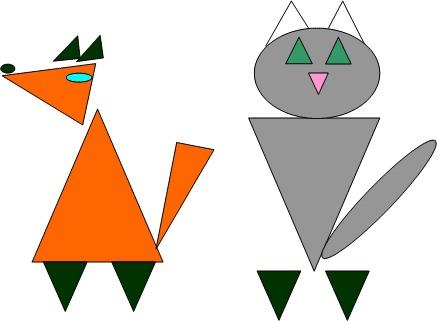 10 конкурс «Математические бусы» Из разных цифр я сделал бусы, А в тех кружках, где чисел нет, Расставьте минусы и плюсы, Чтоб данный получить ответ.4  4  .   1 5  .   13  .   7 =   23                   86  .  4 5   .  34 .   3  = 78Ответ:  44 – 15 – 13 + 7 = 23;  86 – 45 + 34 + 3 = 78За каждый правильный ответ команды получают 1 балл, максимальная оценка этого конкурса – 2 балла.11 конкурс «Сказочный»1)Сколько козлят было у многодетной козы? (Семеро)2) Сколько бойцов было у Али-Бабы? (40)За каждый правильный ответ команды получают по одному баллу. Максимальная оценка конкурса – 3 баллапока жюри подводит итогиФизминутка «Если хочешь делать так, то делай так!»Ведущий:Вот закончилась игра, Результат узнать пора 
Кто же лучше всех трудился, И в КВНе отличился? Жюри объявляет победителей, идет награждение. Награждение команд.Ну, ребята, молодцы, Пусть похвалят вас отцы.
Мамы будут в восхищении От такого вот умения.